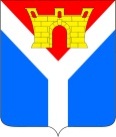 АДМИНИСТРАЦИЯ УСТЬ-ЛАБИНСКОГО ГОРОДСКОГО ПОСЕЛЕНИЯ  УСТЬ-ЛАБИНСКОГО РАЙОНА П О С Т А Н О В Л Е Н И Еот 11.10.2021                                                                                          № 882город Усть-ЛабинскО внесении изменения в постановление администрации Усть-Лабинского городского поселения Усть-Лабинского района от 06 апреля 2021 года «Об утверждении муниципальной программы «Противодействие
коррупции на территории Усть-Лабинского городского поселения Усть-Лабинского района»В соответствии с Федеральным законом от 06 октября 2003 года
№ 131-ФЗ «Об общих принципах организации местного самоуправления в Российской Федерации», Федеральным законом от 25 декабря 2008 года № 273-ФЗ «О противодействии коррупции», распоряжением главы администрации (губернатора) Краснодарского края от 30 сентября 2008 года № 789-р «О мерах по противодействию коррупции в Краснодарском крае» п о с т а н о в л я ю:1. Внести в постановление администрации Усть-Лабинского городского поселения Усть-Лабинского района от 06 апреля 2021 года № 375 «Противодействие коррупции на территории Усть-Лабинского городского поселения Усть-Лабинского района» изменение, изложив приложение № 1 в новой редакции согласно приложению к настоящему постановлению.2. Отделу по общим и организационным вопросам администрации         Усть-Лабинского городского поселения Усть-Лабинского района (Владимирова) разместить настоящее постановление на официальном сайте администрации Усть-Лабинского городского поселения Усть-Лабинского района в информационно-телекоммуникационной сети «Интернет» www.gorod-ust-labinsk.ru.3. Постановление вступает в силу со дня его подписания.ГлаваУсть-Лабинского городского поселенияУсть-Лабинского района						       С.А. ГайнюченкоПриложение
к постановлению администрации Усть-Лабинского городского поселения Усть-Лабинского района от  11.10.2021 № 882Приложение №1
к муниципальной программе «Противодействие коррупции на территории Усть-Лабинского городского поселения Усть-Лабинского района»МЕРОПРИЯТИЯ
Программы противодействия коррупции в Усть-Лабинском городском поселении Усть-Лабинского района на 2021 годНачальник юридического отдела администрации Усть-Лабинского городского поселения Усть-Лабинского района					                 Д.Л. Горностаев13МероприятияОтветственные исполнители1231Оценка восприятия уровня коррупции в Усть-Лабинском городского поселении Усть-Лабинского района, размещение результатов в средствах массовой информации и на официальном сайте Усть-Лабинского городского поселения Усть-Лабинского района в информационно - телекоммуникационной сети «Интернет»Юридический отдел администрации Усть-Лабинского городского поселения Усть-Лабинского района2Проведение мониторинга коррупционных рисков в Усть-Лабинском городском поселении Усть-Лабинского района, размещение результатов в средствах массовой информации и на официальном сайте Усть-Лабинского городского поселения Усть-Лабинского района в информационно - телекоммуникационной сети «Интернет»Юридический отдел администрации Усть-Лабинского городского поселения Усть-Лабинского района3Организация мероприятий по профессиональному развитию в области противодействия коррупции для муниципальных служащих, в должностные обязанности которых входит участие в противодействии коррупции, в том числе их обучение по дополнительным профессиональным программам в области противодействия коррупцииЮридический отдел администрации Усть-Лабинского городского поселения Усть-Лабинского района4Организация мероприятий по профессиональному развитию в области противодействия коррупции для лиц, впервые поступивших на муниципальную службу, и замещающих должности, связанные с соблюдением антикоррупционных стандартовЮридический отдел администрации Усть-Лабинского городского поселения Усть-Лабинского района5Организация мероприятий по профессиональному развитию в области противодействия коррупции для муниципальных служащих, в должностные обязанности которых входит участие в проведении закупок товаров, работ, услуг для обеспечения муниципальных нужд, в том числе их обучение по дополнительным профессиональным программам в области противодействия коррупцииЮридический отдел администрации Усть-Лабинского городского поселения Усть-Лабинского района6Анализ сведений о доходах, об имуществе и обязательствах имущественного характера, представленных гражданами, претендующими на замещение должностей муниципальной службы, муниципальными служащими, руководителями муниципальных учрежденийОтдел по общим и организационным вопросам администрации Усть-Лабинского городского поселения Усть-Лабинского района7Осуществление проверок достоверности и полноты сведений о доходах, об имуществе и обязательствах имущественного характера, соблюдения запретов и ограничений, исполнения обязанностей, установленных в целях противодействия коррупции, в отношении лиц, замещающих должности муниципальной службыОтдел по общим и организационным вопросам администрации Усть-Лабинского городского поселения Усть-Лабинского района8Организация работы по рассмотрению уведомлений муниципальных служащих о факте обращения в целях склонения к совершению коррупционных правонарушенийОтдел по общим и организационным вопросам администрации Усть-Лабинского городского поселения Усть-Лабинского района9Осуществление контроля исполнения муниципальными служащими обязанности по предварительному уведомлению представителя нанимателя (работодателя) о выполнении иной оплачиваемой работыОтдел по общим и организационным вопросам администрации Усть-Лабинского городского поселения Усть-Лабинского района10Мониторинг исполнения установленного порядка сообщения муниципальными служащими о получении подарка в связи с их должностным положением или исполнением ими должностных обязанностейОтдел по общим и организационным вопросам администрации Усть-Лабинского городского поселения Усть-Лабинского района11Мониторинг исполнения муниципальными служащими обязанности передавать принадлежащие им ценные бумаги (доли - участия, паи в уставных (складочных) капиталах организаций) в доверительное управление в целях предотвращения или урегулирования конфликта интересовОтдел по общим и организационным вопросам администрации Усть-Лабинского городского поселения Усть-Лабинского района12Мониторинг соблюдения порядка участия лиц, замещающих должности муниципальной службы, в управлении коммерческими и некоммерческими организациямиОтдел по общим и организационным вопросам администрации Усть-Лабинского городского поселения Усть-Лабинского района13Информирование муниципальных служащих о требованиях законодательства Российской Федерации о противодействии коррупции и его изменениях, формирование антикоррупционного поведенияЮридический отдел администрации Усть-Лабинского городского поселения Усть-Лабинского района14Проведение в установленном порядке антикоррупционной экспертизы проектов муниципальных нормативных правовых актовЮридический отдел администрации Усть-Лабинского городского поселения Усть-Лабинского района15Проведение в установленном порядке мониторинга правоприменения муниципальных нормативных правовых актовЮридический отдел администрации Усть-Лабинского городского поселения Усть-Лабинского района16Принятие, изменение или признание утратившими силу (отмена) муниципальных нормативных правовых актов, направленных на устранение нарушений, выявленных при мониторинге правопримененияЮридический отдел администрации Усть-Лабинского городского поселения Усть-Лабинского района17Проведение комплекса мероприятий по обеспечению открытости и прозрачности процедур (правил) определения стоимости находящихся в муниципальной собственности объектов недвижимого имущества и акций (долей участия в уставных (складочных) капиталах и паев в паевых фондах организаций) при принятии решений о распоряжении указанным имуществом путем отчуждения, передачи в аренду, внесения в уставный капитал или паевой фонд организации имущественного взноса, а также при приобретении объектов недвижимого имущества и акций (долей участия в уставных (складочных) капиталах и паев в паевых фондах организаций) в муниципальную собственностьЮридический отдел администрации Усть-Лабинского городского поселения Усть-Лабинского района;Отдел по управлению муниципальной собственностью и земельным отношениям администрации Усть-Лабинского городского поселения Усть-Лабинского района18Мониторинг соблюдения законодательства Российской Федерации о противодействии коррупции в муниципальных унитарных предприятиях и муниципальных учрежденияхЮридический отдел администрации Усть-Лабинского городского поселения Усть-Лабинского района19Организация работы по рассмотрению сообщений, поступивших по различным каналам получения информации («горячая линия», телефон доверия, электронная приемная), по которым граждане могут конфиденциально, не опасаясь преследования, сообщать о возможных коррупционных правонарушениях, а также анализ практики рассмотрения и проверки полученной информации и принимаемых мер реагированияЮридический отдел администрации Усть-Лабинского городского поселения Усть-Лабинского района20Создание и продвижение социальной антикоррупционной рекламы, осуществление комплекса иных информационно - просветительских мероприятий антикоррупционной направленностиЮридический отдел администрации Усть-Лабинского городского поселения Усть-Лабинского района, Отдел по общим и организационным вопросам администрации Усть-Лабинского городского поселения Усть-Лабинского района21Осуществление мероприятий по информированию граждан о требованиях законодательства о противодействии коррупции и создание в обществе атмосферы нетерпимости к коррупционным проявлениям с привлечением представителей некоммерческих организаций, уставная деятельность которых связана с противодействием коррупции, а также других институтов гражданского обществаЮридический отдел администрации Усть-Лабинского городского поселения Усть-Лабинского района